26/08/2022BionexoResultado da Tomada de Preços Nº20220308A113HEMUO Instituto de Gestão e Humanização – IGH, entidade de direito privado e sem fins lucrativos, classificado comoOrganização Social, vem tornar público a realização do Processo Seletivo de Compras, com a finalidade de adquirirbens, materiais e/ou medicamentos para o HEMU - Hospital Estadual da Mulher com endereço à Av. Perimetral, s/n,Quadra. 37, Lote 14, Setor Coimbra, Goiânia/GO, CEP: 74.530-020.Objeto: MANUTENÇÃOData de Início do recebimento das propostas: 03/08/2022Data Final do recebimento das propostas: 10/08/2022Bionexo do Brasil LtdaRelatório emitido em 26/08/2022 09:43CompradorIGH - Hospital Materno Infantil (11.858.570/0002-14)AV. PERIMETRAL, ESQUINA C/ RUA R7, SN - SETOR COIMBRA - GOIÂNIA, GO CEP: 74.530-020Relação de Itens (Confirmação)Pedido de Cotação : 234609516COTAÇÃO Nº 19172- MANUTENÇÃO PREDIAL - HEMU AGOS/2022Frete PróprioObservações: -*PAGAMENTO: Somente a prazo e por meio de depósito em conta PJ do fornecedor. *FRETE: Só serão aceitas propostas com frete CIFe para entrega no endereço: RUA R7 C/ AV PERIMETRAL, SETOR COIMBRA, Goiânia/GO CEP: 74.530-020, dia e horário especificado. *CERTIDÕES: AsCertidões Municipal, Estadual de Goiás, Federal, FGTS e Trabalhista devem estar regulares desde a data da emissão da proposta até a data dopagamento. *REGULAMENTO: O processo de compras obedecerá ao Regulamento de Compras do IGH, prevalecendo este em relação a estes termosem caso de divergência.Tipo de Cotação: Cotação NormalFornecedor : Todos os FornecedoresData de Confirmação : TodasFaturamentoMínimoPrazo deEntregaValidade daPropostaCondições dePagamentoFornecedorFrete ObservaçõesF A PEREIRA EIRELIAPARECIDA DE GOIÂNIA - GOMega DistribuiÃ§Ã£o e RepresentaÃ§Ã£o -(62) 329525402 dias apósconfirmação1R$ 150,000013/08/202230 ddlCIFnullvendas.mega04@gmail.comMais informaçõesProgramaçãode EntregaPreçoUnitárioValorTotalProdutoCódigoFabricante Embalagem FornecedorComentárioJustificativaBrasíndice Rent(R$) QuantidadeUsuárioAREIA MEDIALAVADA ->AREIA DECIMENTO -METRORosana DeOliveiraMouraAREIA MEDIALAVADA - RIOF A PEREIRAEIRELIR$250,00003 MetroCúbicoR$750,000016798-111FAINA-R$ 0,0000R$ 0,0000R$ 0,0000-RIO10/08/202216:47CÚBICORosana DeOliveiraMouraBRITA N 0 -PEDREIRAARAGUAIA -PEDREIRAARAGUAIABRITA N 0 -METROCÚBICOF A PEREIRAEIRELIR$260,00001 MetroCúbicoR$260,0000234044--ARAGUAIA-10/08/202216:47Rosana DeOliveiraMouraCIMENTO 50KILOS -TOCANTINS -TOCANTINSCIMENTO50KG -> SACO 40178DE 50KGF A PEREIRAEIRELIR$38,0000R$760,0000GOIAS/CIPLAN/TOCANTINS--20 Quilograma10/08/202216:47MANGUEIRADE JARDIMMANGUEIRADE JARDIM 1/2Rosana DeOliveiraMoura1/2->TRAMONTINAF A PEREIRAEIRELIR$3,4000R$204,00004MANGUEIRABARIFLEXSUPER JARDIM47045-1TRAMONTINAR$ 0,000060 Metro-TRAMONTINA-TRAMONTINA10/08/202216:471/2TEXTURAGRAFIATOBRANCO NEVELATA 18TEXTURABRANCA 18 L -18 LITROSOU 20QUILOGRAMASRosana DeOliveiraMoura>F A PEREIRAEIRELIR$72,0000R$360,0000510679-1GRAFICOLOR/POLINILCERAMICA RIOSSTARRET-R$ 0,00005 LataLITROSLEINERTEX -LEINERTEX -LEINERTEX10/08/202216:47-LATATIJOLO DEBARROCOMUM(TIJOLINHO)09 X 04 X 19CM -CERAMICARIOS -TIJOLO DEBARROCOMUM(TIJOLINHO)9 X 04 X 19CMRosana DeOliveiraMouraF A PEREIRAEIRELIR$0,5500R$165,0000661947-1-R$ 0,0000300 Bloco010/08/202216:47CERAMICARIOSTRENAPROFISSIONALEM ACO 5 MFITA COM 25MM DERosana DeOliveiraMouraTRENA 05M -UNIDADEF A PEREIRAEIRELIR$12,9000R$64,5000723840-1-R$ 0,00005 UnidadeLARGURA -STARRET -STARRETT10/08/202216:47TotalParcial:R$3394.094.02.563,5000Total de Itens da Cotação: 7Total de Itens Impressos: 7TotalGeral:R$2.563,5000Clique aqui para geração de relatório completo com quebra de páginahttps://bionexo.bionexo.com/jsp/RelatPDC/relat_adjudica.jsp1/2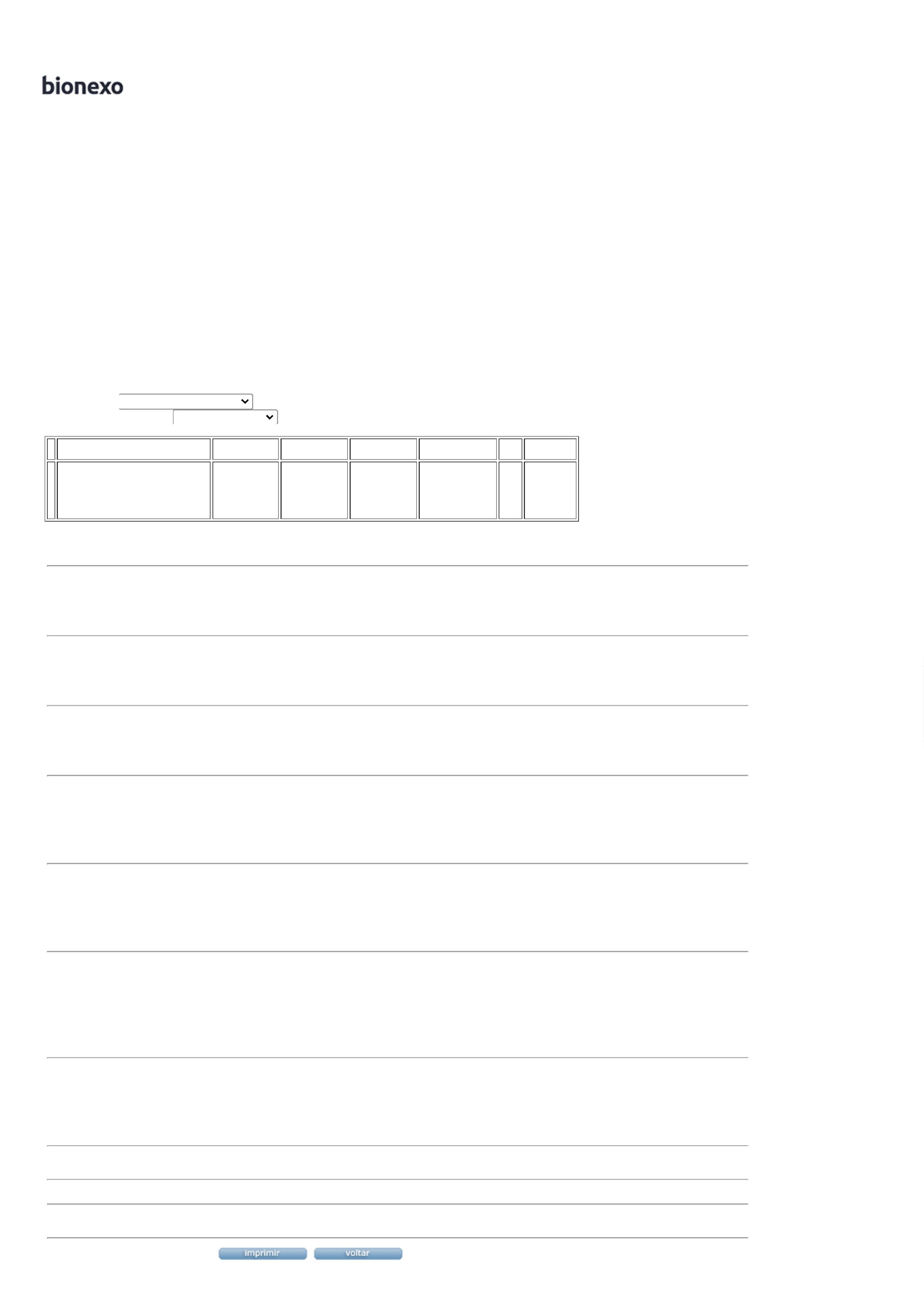 26/08/2022Bionexohttps://bionexo.bionexo.com/jsp/RelatPDC/relat_adjudica.jsp2/2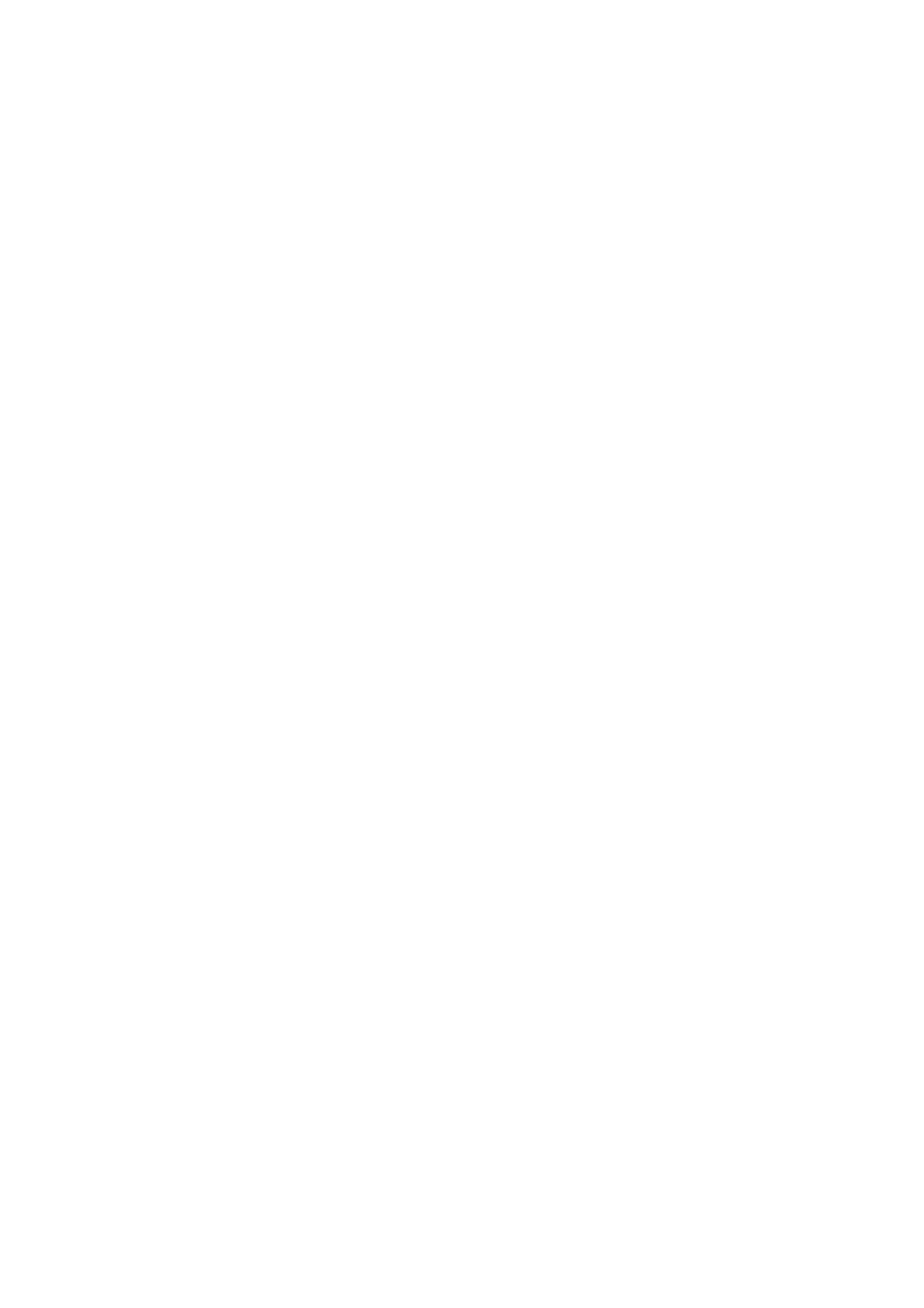 